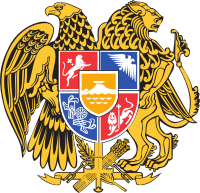 ՀԱՅԱՍՏԱՆԻ ՀԱՆՐԱՊԵՏՈՒԹՅՈՒՆՀԱՅԱՍՏԱՆ - ՍՓՅՈՒՌՔՀԱՄԱՀԱՅԿԱԿԱՆ 7-ՐԴ  ԿՐԹԱԿԱՆ  ԽՈՐՀՐԴԱԺՈՂՈՎՀԱՅԱՍՏԱՆԻ ՀԱՆՐԱՊԵՏՈՒԹՅԱՆ  ԿՐԹՈՒԹՅԱՆ ԵՎ ԳԻՏՈՒԹՅԱՆ ՆԱԽԱՐԱՐՈՒԹՅՈՒՆԾ Ր Ա Գ Ի ՐԱղվերան1-5 օգոստոս 2016թ.Երևան, Կառավարության 2 շենք, հեռ.. 58-13-91 E-mail. spyurq@yahoo.com, info@edu.am hppt://www. edu.amՀ Ա Մ Ա Հ Ա Յ Կ Ա Կ Ա Ն  Կ Ր Թ Ա Կ Ա Ն  7 - Ր ԴԽ Ո Ր Հ Ր Դ Ա Ժ Ո Ղ Ո Վ1-5 օգոստոս, 2016թ., ԱղվերանԱռաջին օր, 1 օգոստոս, երկուշաբթի11.15-11.45	Հանդիպում մասնակիցների հետ Հանրապետության հրապարակում՝ շատրվանների մոտ 12.00-13.30	Խորհրդաժողովի հանդիսավոր բացում Ա.Բաբաջանյանի անվան համերգասրահում  (ք.Երևան, Աբովյան- 2)Պաշտոնական մասՀամերգային ծրագիր14.00		Մեկնում Աղվերան15.00		Մասնակիցների ընդունում, տեղավորում19.00-20.00	Ը ն թ ր ի ք20.00-21.00	Հ ա ն գ ի ս տ21.00-22.00	Մասնակիցների գրանցում, աշխատանքային նյութերի տրամադրում, աշխատանքային խորհրդակցությունԵրկրորդ օր, 2 օգոստոս, երեքշաբթի09.00 -10.00	Ն ա խ ա ճ ա շ10.30-12.00	ԼԻԱԳՈՒՄԱՐ ՆԻՍՏ. ՀՀ կրթական քաղաքականության և Սփյուռքի ուղղությամբ իրականացվող քաղաքականության սկզբունքներըԶեկուցող` ՀՀ ԿԳ նախարարի խորհրդական Նունե ՎարդանյանՍփյուռքի հետ համագործակցությունը և ԼՂՀ-ի կրթական համակարգըԶեկուցող` ԼՂՀ ԿԳ նախարար Սլավիկ ԱՍՐՅԱՆՀայաստան-Սփյուռք համագործակցության պետական քաղաքականությունը և 2017 թվականի նախաձեռնություններըԶեկուցող՝  ՀՀ Սփյուռքի նախարարի տեղակալ Սերժ ՍՐԱՊԻՈՆՅԱՆ12.00- 12.30	Ը ն դ մ ի ջ ու մ	12.30- 14.00	ԼԻԱԳՈՒՄԱՐ ՆԻՍՏ.Հայեցի կրթության և դաստիարակության կազմակերպման հիմնական հայեցակարգային մոտեցումները և հիմնախնդիրները Սփյուռքում.Զեկույցներ, հարց-պատասխան14.00-15.00	Ճ ա շ15.00-16.30	ԼԻԱԳՈՒՄԱՐ ՆԻՍՏ. Հայեցի կրթության և դաստիարակության հիմնախնդիրները Սփյուռքում և հիմնական ժամանակակից միտումները (ըստ տարածաշրջանների).Զեկույցներ, հարց-պատասխան16.30-17.00	Ը  ն դ մ ի ջ ու մ17.00-19.00	ԼԻԱԳՈՒՄԱՐ ՆԻՍՏԻ ՇԱՐՈՒՆԱԿՈՒԹՅՈՒՆ19.00-20.00	Ը ն թ ր ի քԵրրորդ օր,  3 օգոստոս,  չորեքշաբթի09.00 – 10.00 	Ն ա խ ա ճ ա շ10.00-11.30	Աշխատանք առանձին մասնախմբերով. Մասնախումբ Ա.Ամենօրյա դպրոցների հիմնախնդիրները և կրթական կառույցների հետ երկկողմանի համագործակցության հեռանկարները:Հիմնախնդիրների ներկայացում և քննարկումՄասնախուբ Բ. Մեկօրյա հայկական դպրոցների հիմնախնդիրները և աջակցության հնարավոր ուղղությունները և եղանակները:Հիմնախնդիրների ներկայացում և քննարկումՄասնախումբ Գ. Հայաստանում սիրիահայերի կրթության կազմակերպման ու ինտեգրման հիմնախնդիրները, դրանց լուծման հնարավոր ուղիները:Հիմնախնդիրների ներկայացում և քննարկում11.30-11.40	Ը ն դ մ ի ջ ու մ11.40-12.10	Մասնախմբերի աշխատանքի շարունակություն և ամփոփում.12.10-12.30	Ը ն դ մ ի ջ ու մ12.30-14.00	ԼԻԱԳՈՒՄԱՐ ՆԻՍՏ.Հանդիպում «Էդիտ Պրինտ» և «Զանգակ» հրատարակչությունների հետուսումնական և օժանդակ նոր նյութերի ներկայացումմանկական գրականության ներկայացում14.00–15.00		Ճ ա շ15.00-15.40 	ԼԻԱԳՈՒՄԱՐ ՆԻՍՏ.Հայապահպան գործընթացի սոցիալ-հոգեբանական առանձնահատկությունները ՍփյուռքումԶեկուցող. Արթուր Կոբելյան (Հայաստան)			Հարցեր, քննարկում15.40-17.00 	Աշխատանք առանձին մասնախմբերով.			Մասնախումբ Ա.Սովորողների խոսքի զարգացման հիմնախնդիրները տարբեր տարիքային խմբերում և արևմտահայերենի ուսուցման առանձնահատկությունները:Հիմնախնդիրների ներկայացում և քննարկումՄասնախումբ Բ.Սովորողների խոսքի զարգացման հիմնախնդիրները տարբեր տարիքային խմբերում և արևելահայերենի ուսուցման առանձնահատկությունները:Հիմնախնդիրների ներկայացում և  քննարկումՄասնախումբ Գ.Ծնողների հետ աշխատանքի կազմակերպման նպատակները, եղանակները և ձևերը՝ հայեցի կրթության և դաստիարակության համատեքստում:Հիմնախնդիրների ներկայացում և  քննարկում17.00-17.10		Ը ն դ մ ի ջ ու մ17.10-17.50		Մասնախմբերի աշխատանքի շարունակություն և ամփոփում17.50-18.20		Ը ն դ մ ի ջ ու մ18.20-19.00		ԼԻԱԳՈՒՄԱՐ ՆԻՍՏ.			Հայի կերտման նախապայմանները Սփյուռքում			Զեկուցող. Կարապետ Դաքեսյան (Ֆրանսիա)			Հարցեր, քննարկումՉորրորդ օր, 4 օգոստոս, հինգշաբթի 10.00-11.30	ԼԻԱԳՈՒՄԱՐ ՆԻՍՏ.Հայագիտական և մանկավարժական կրթություն ստանալու հնարավորությունները Հայաստանում.Զեկուցողներ.Խ.Աբովյանի անվան հայկական պետական մանկավարժական հանալսարանի պրոռեկտոր Ս.ԳևորգյանԵրևանի պետական համալսարանի ռեկտորի օգնական Ժակ Մանուկյան11.30-12.00		Ը ն դ մ ի ջ ու մ12.00-12.30		ԼԻԱԳՈՒՄԱՐ  ՆԻՍՏ.Տեղեկատվական տեխնոլոգիաների կիրառումը կրթության ոլորտում. ՀՀ ԿԳՆ Կրթական տեխնոլոգիաների ազգային կենտրոն13.10-13.20		Ը ն դ մ ի ջ ու մ13.20-14.00	ԼԻԱԳՈՒՄԱՐ  ՆԻՍՏՍփյուռքի հայկական դպրոցների շրջանավարտների ավարտական քննությունների կազմակերպումը և հայոց լեզվի վկայականի տրամադրումը 			Հիմնախնդիրների ներկայացում և քննարկում14.00-15.00	Ճաշ15.00-16.30	Աշխատանք առանձին մասնախմբերով.Մասնախումբ Ա.Արտերկրներում հայագիտական ամբիոնների գործունեության և հայոց լեզվի դասավանդման կազմակերպումը: Հիմնախնդիրների ներկայացում և քննարկումՄասնախումբ Բ.Ուսուցիչների վերապատրաստման գործընթացի բովանդակությունն ու կազմակերպման սկզբունքները մեծաթիվ և փոքրաթիվ հայ համայնքներում. Հիմնախնդիրների ներկայացում և քննարկումՄասնախումբ Գ.Հայեցի կրթության և դաստիարակության կազմակերպման խնդիրներն ու բավանդակությունը արտադասարանական աշխատանքի միջոցով: Հիմնախնդիրների ներկայացում և քննարկում16.30-16.40		Ը ն դ մ ի ջ ու մ16.40-17.00		Մասնախմբերի աշխատանքի շարունակություն և ամփոփում17.00-18.00		Հ ա ն գ ի ս տԲանաձևային հանձնախմբերի աշխատանքի ամփոփում18.00-18.30		Խորհրդաժողովի փակում, բանաձևերի ընթերցում և հաստատում18.30-20.00		Հ ա ն գ ի ս տ20.00-22.00		Պ ա շ տ ո ն ա կ ա ն   ը ն թ ր ի քՀինգերորդ օր,  5 օգոստոս, ուրբաթ9.00-10.00			Ն ա խ ա ճ ա շ11.00			Վերադարձ Երևան